TULIPANI IZ PAPIRJAPotrebuješ:A4 list (če nimaš željene barve, si bel list pobarvaj z barvico)lepiloškarje involjo do ustvarjanjaPostopek najdeš na slikah spodaj.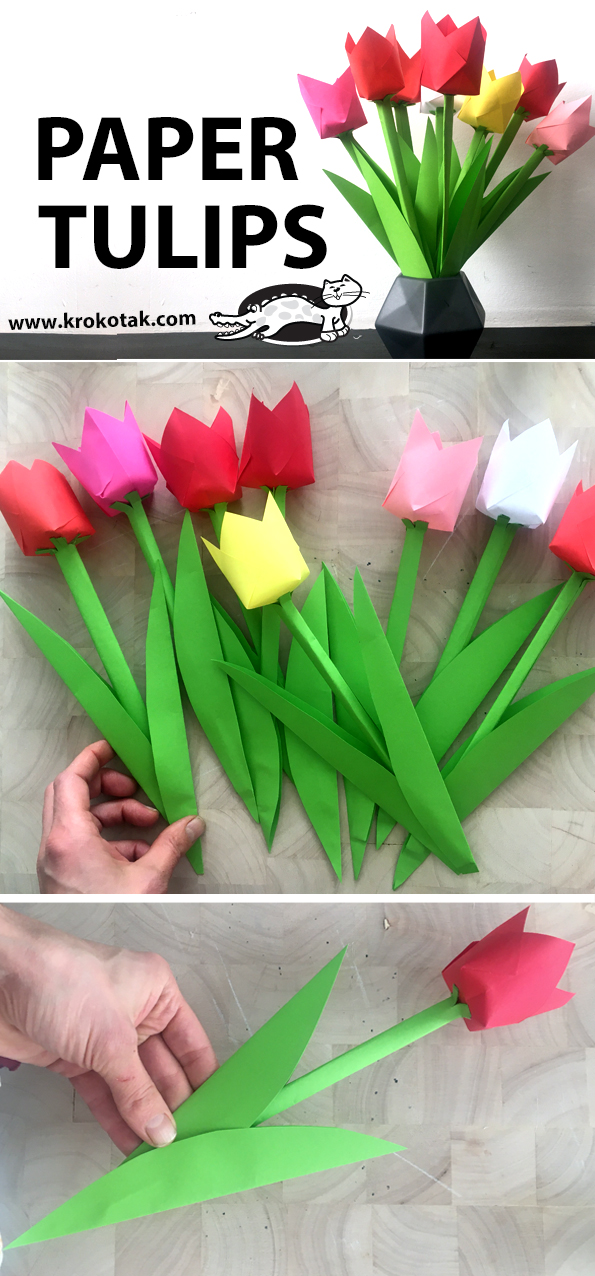 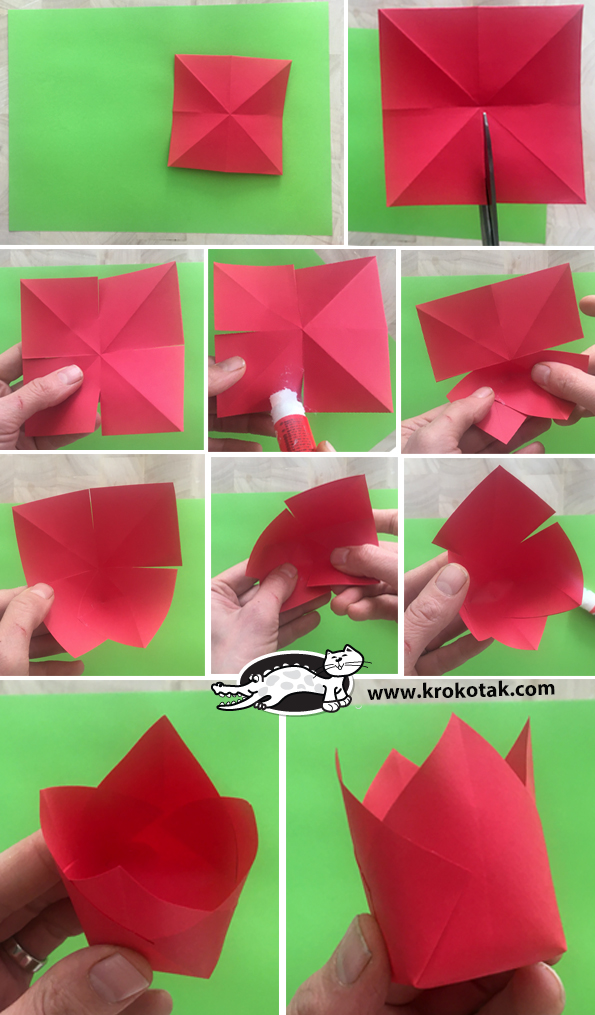 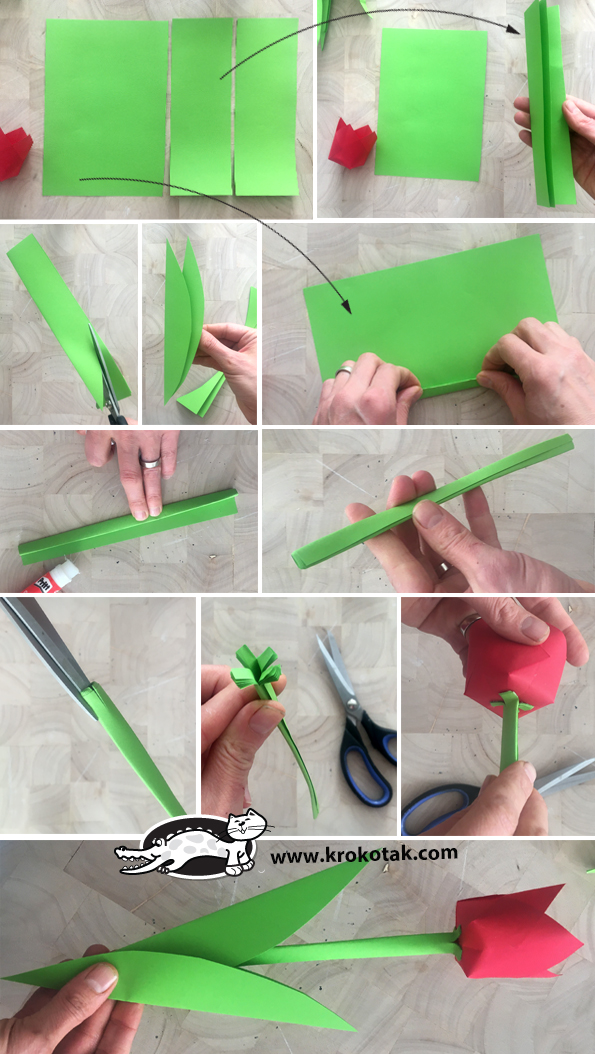 